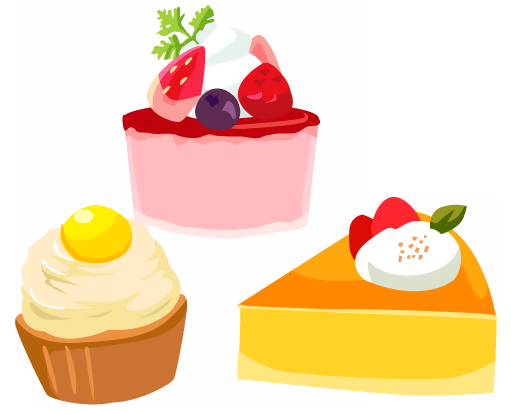 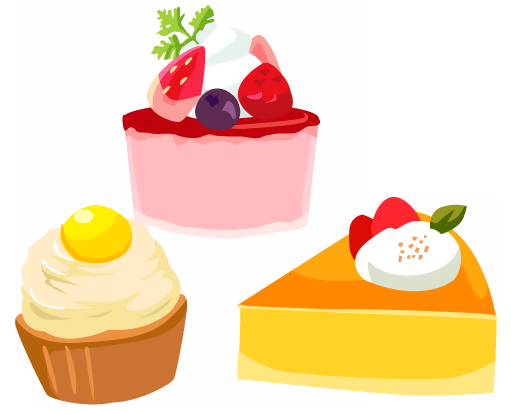 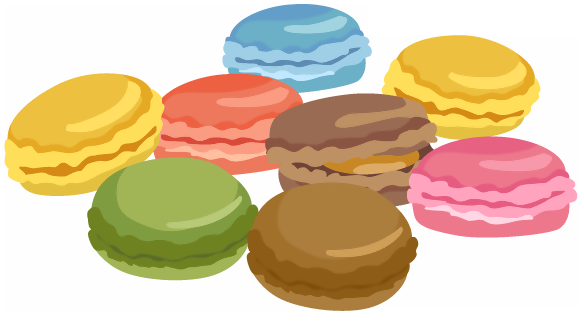 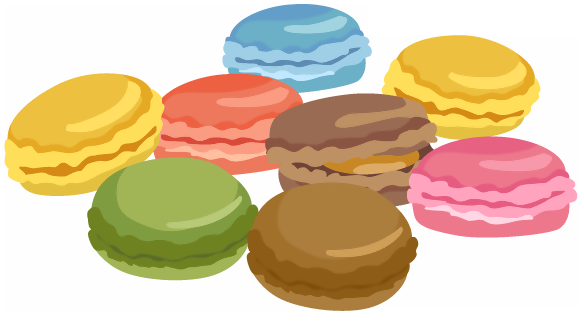 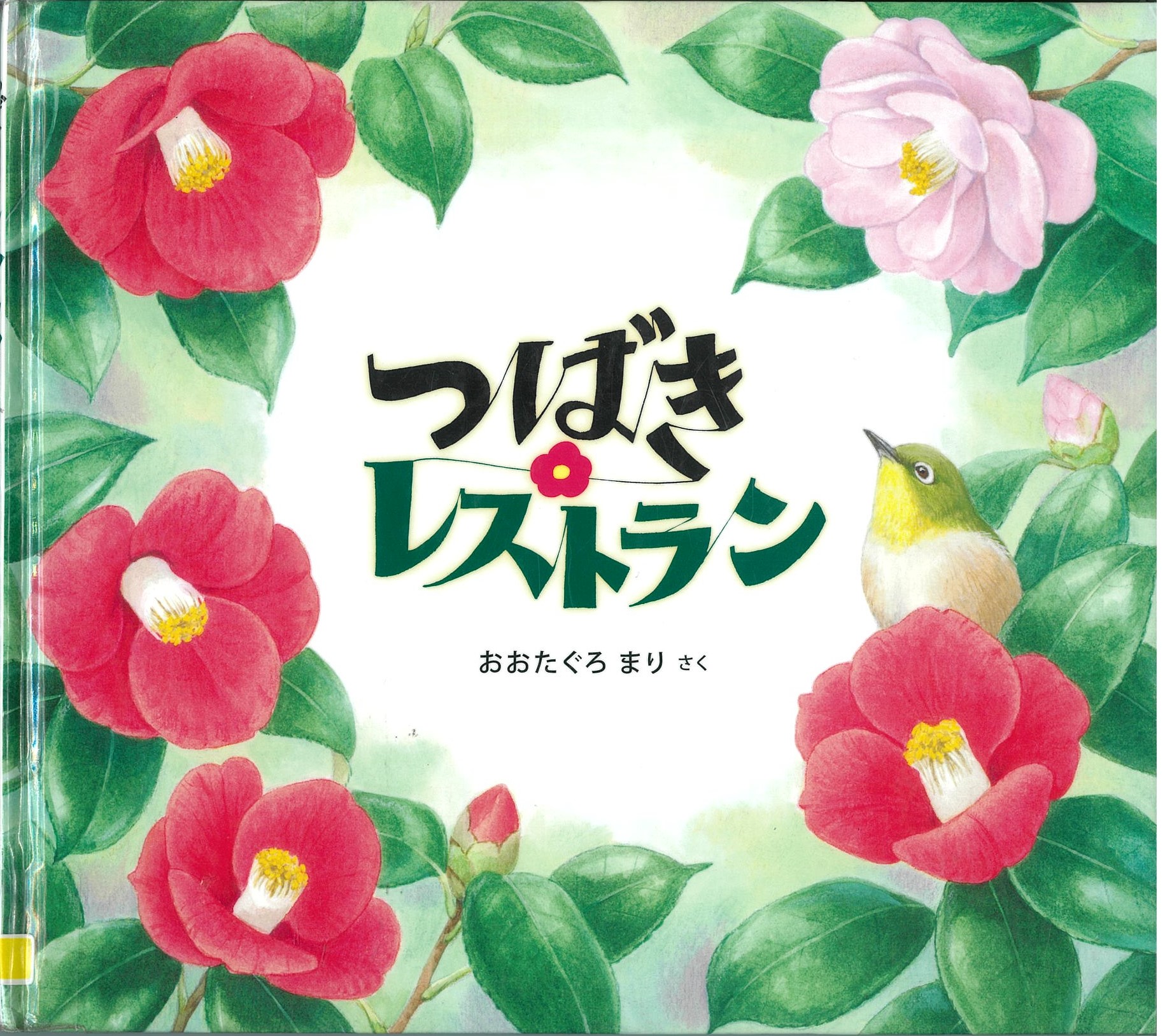 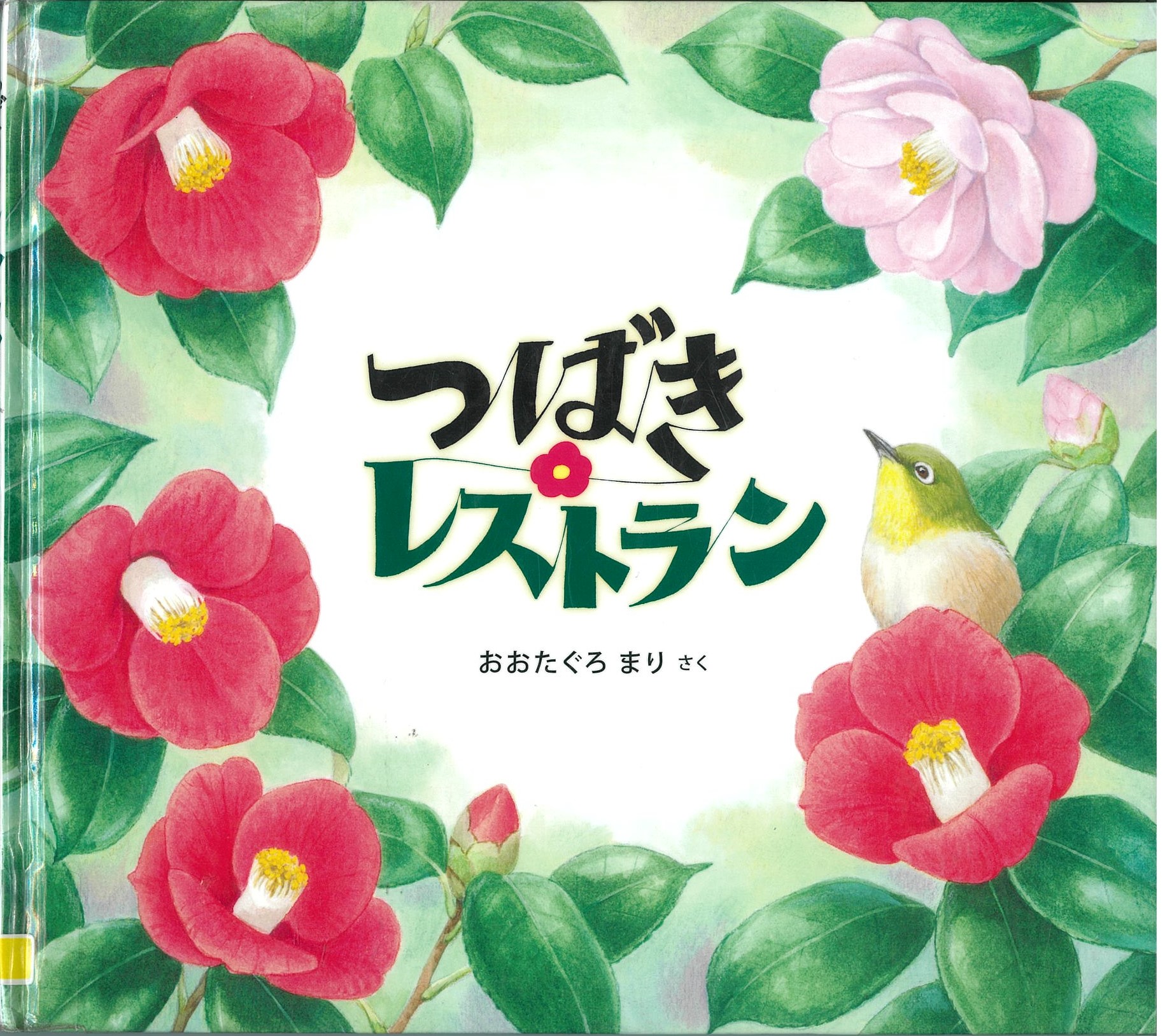 『つばきレストラン』　　おおたぐろ　まり／さく福音館書店（２０２１年）　かぜがつめたくなってきたころ、まっかなつばきのはながさきました。つばきレストランのかいてんです。さっそくおなかをすかせたおきゃくさんがやってきました。つばきのはなは、ゆきがふってもさいていて、あまくておいしいミツをことりたちにふるまっています。『きょうのごはん』 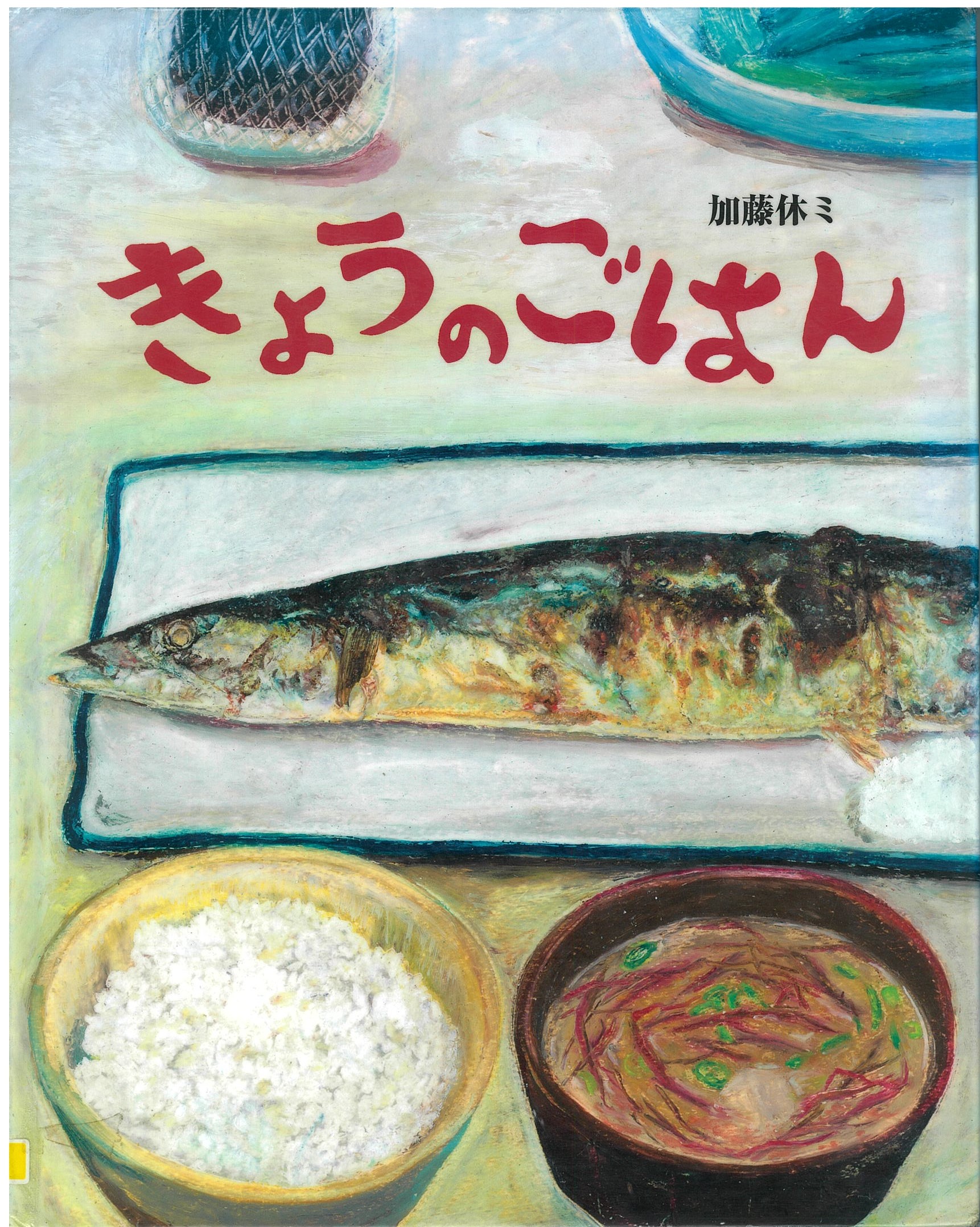 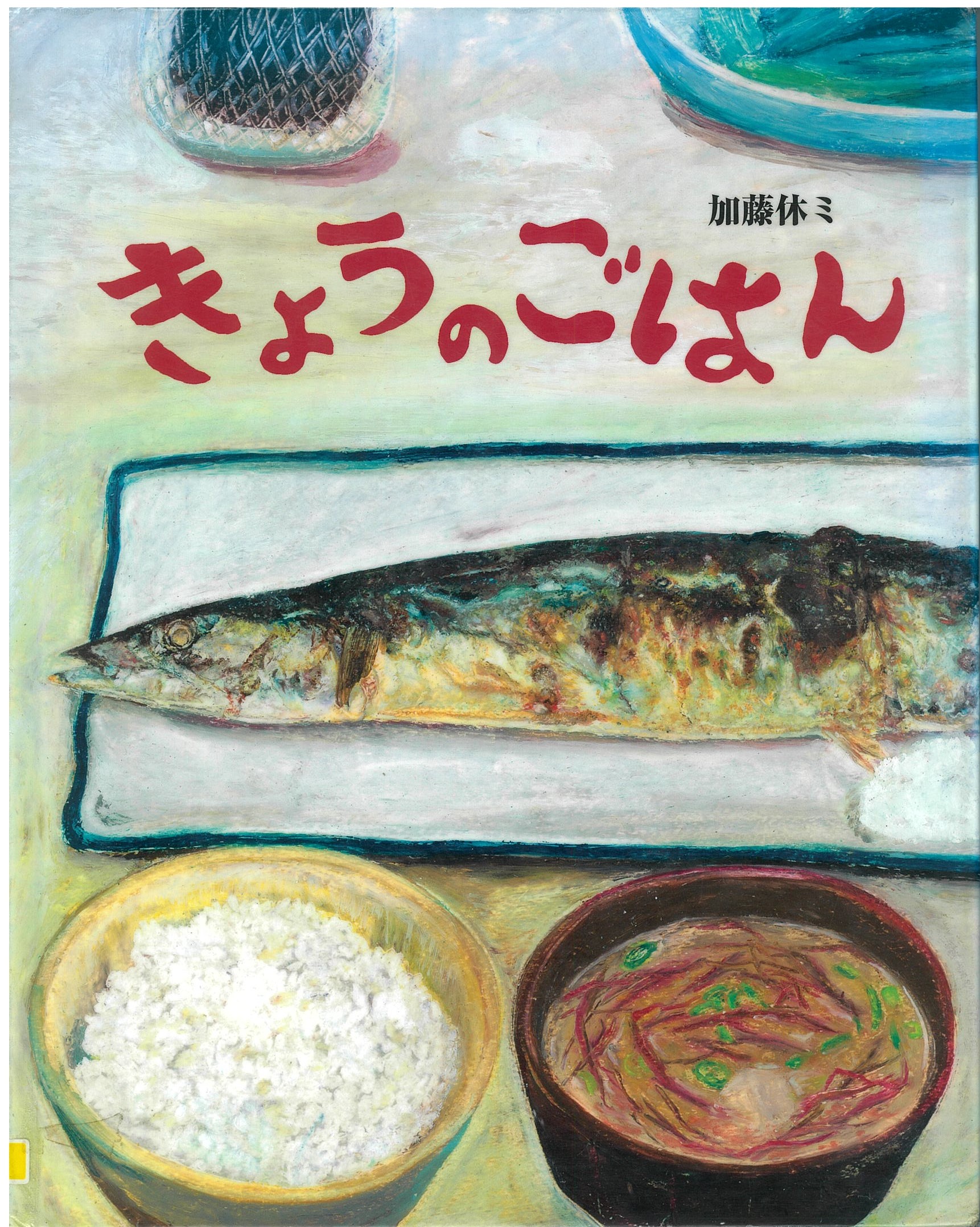 加藤　休ミ／作   偕成社（２０１２年）だいどころからいいにおいがします。きょうのごはんは、なーに？やきざかな。おとなりさんはカレーライス。やたいでうどんをたべるひとも。いろんなばしょにかくれているねこにも、だいこうぶつのごちそうがまっています。きょうのあなたのごはんは、なーに？『てんぱたん　てんぱたん　　ねずみのもちつき』梶山　俊夫／再話・絵　　　福音館書店（１９９５年）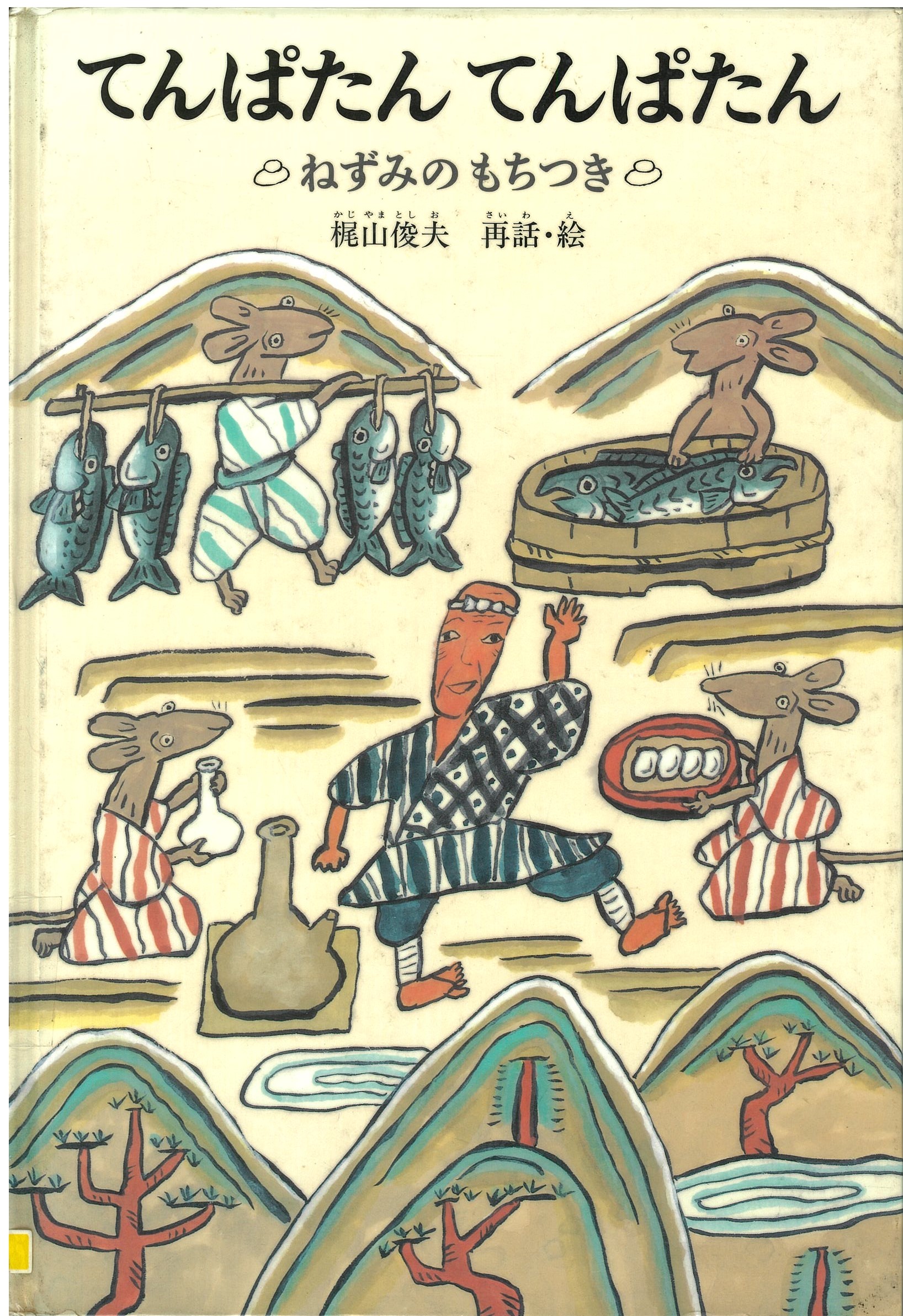 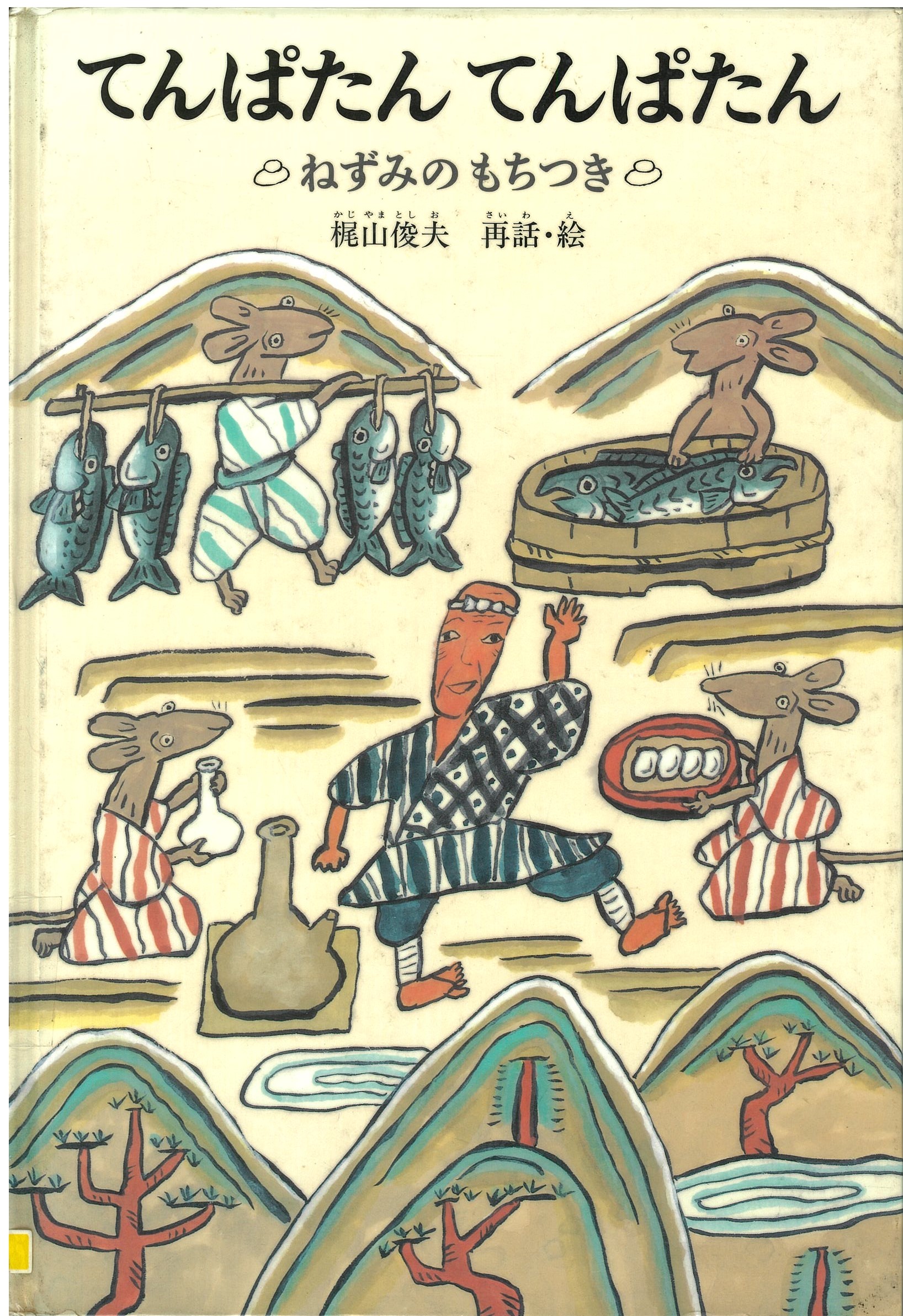 やまできをきっていたじいさんが、おひるにむすびをたべようとすると、ねずみがあなからかおをだしました。じいさんはねずみのあなに、むすびをひとつおとしてやります。ねずみは、おれいにごちそうするといって、じいさんをあなのなかにつれていってくれました。『ライラックどおりのおひるごはん ～みんなでたべたいせかいのレシピ ～』フェリシタ・サラ／作 　石津  ちひろ／訳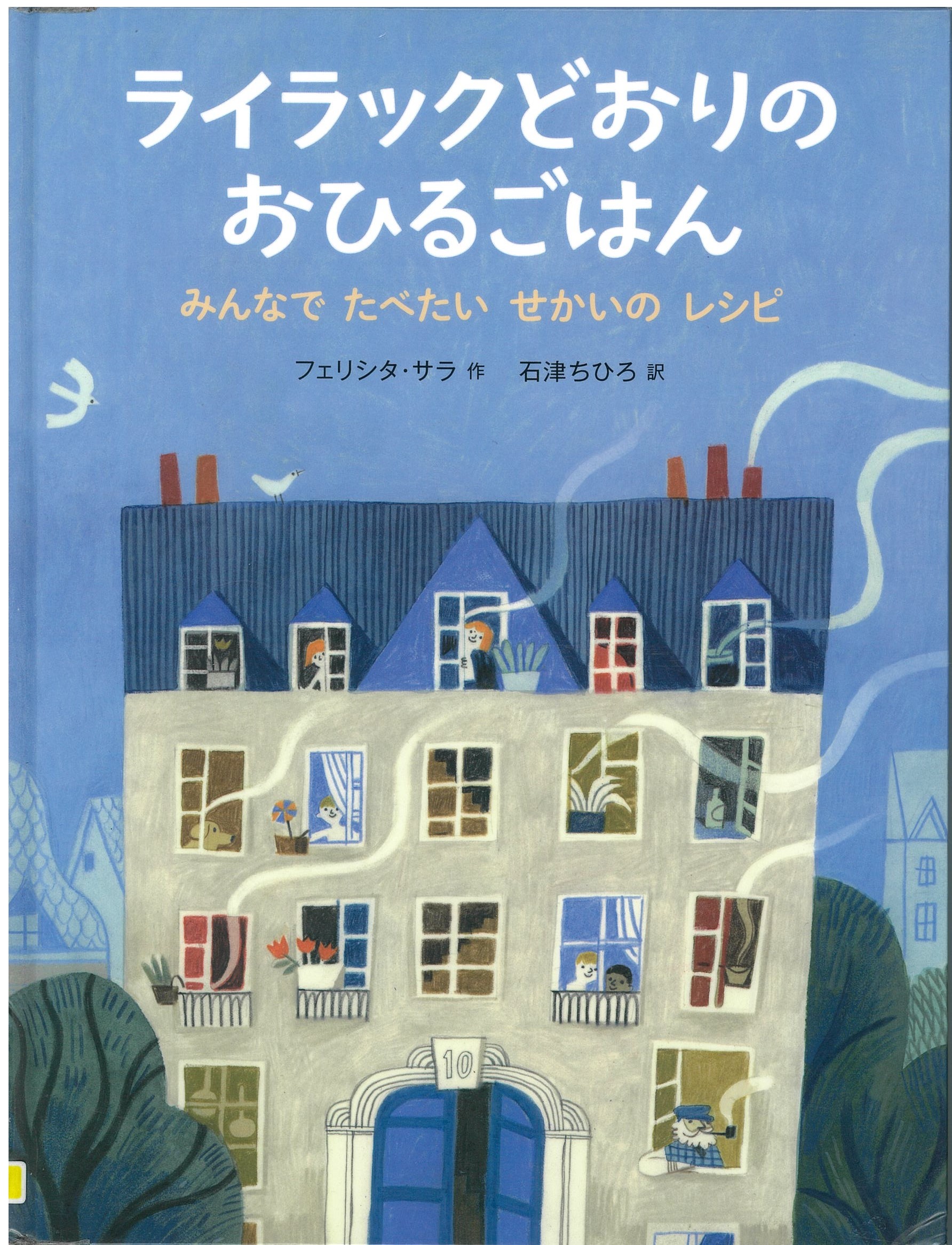 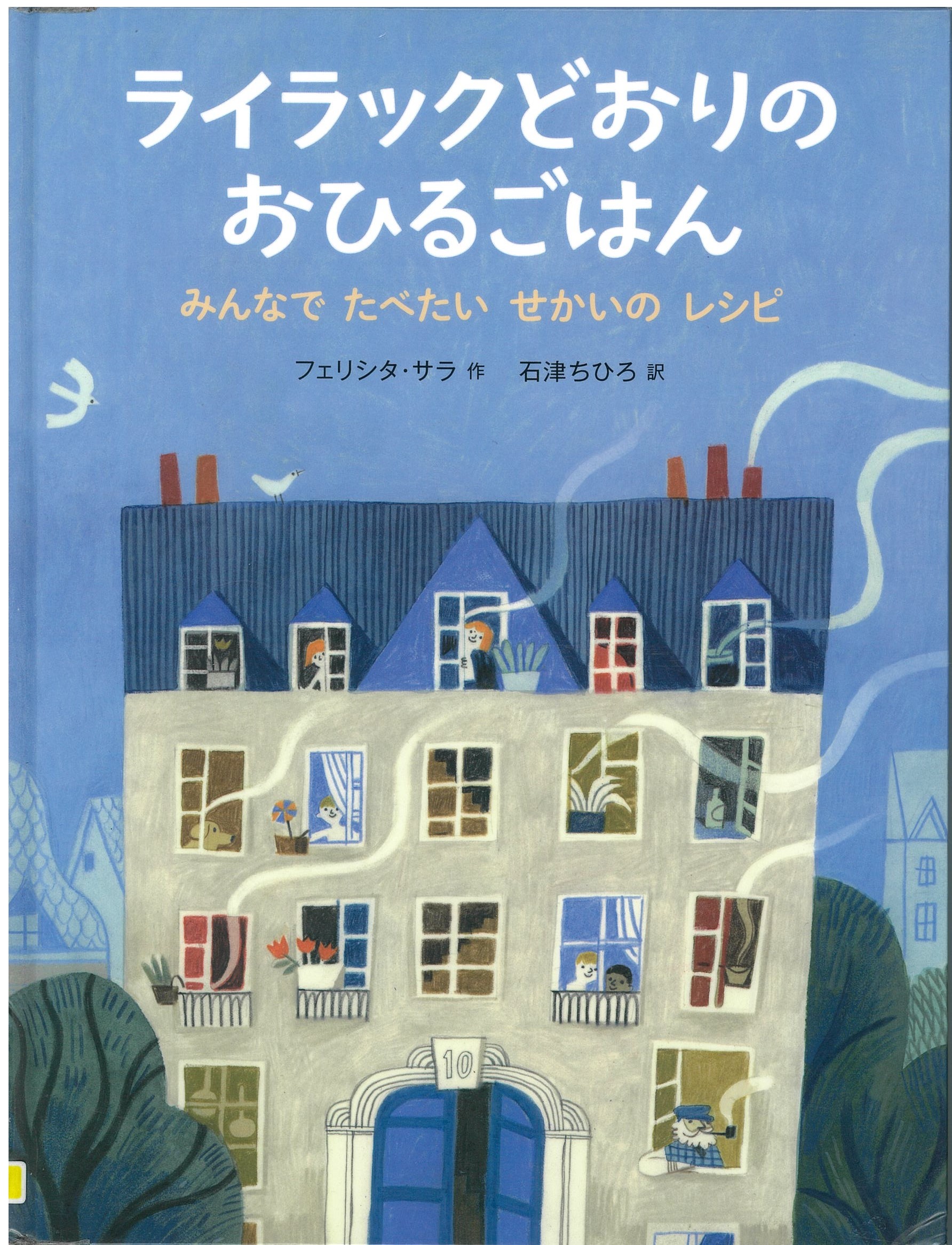 ＢＬ出版（2022年）おひるがちかづいています。ライラックどおりでは、きょうもいいにおいがしてきました。スペインにフランス、ちゅうとうにイギリスなど、せかいじゅうのりょうりをつくっています。みんなでりょうりをもちよってたべましょう。いつでもみんなだいかんげいです。『ジャイアント・ジャム・サンド』ジョン・ヴァーノン・ロード／ぶん・え安西  徹雄／やく　　アリス館（１９９３年）あるむらに、ハチのたいぐんがとんできました。ピクニックも、はたけしごとも、ハチのせいでめちゃくちゃです。むらびとたちは、どう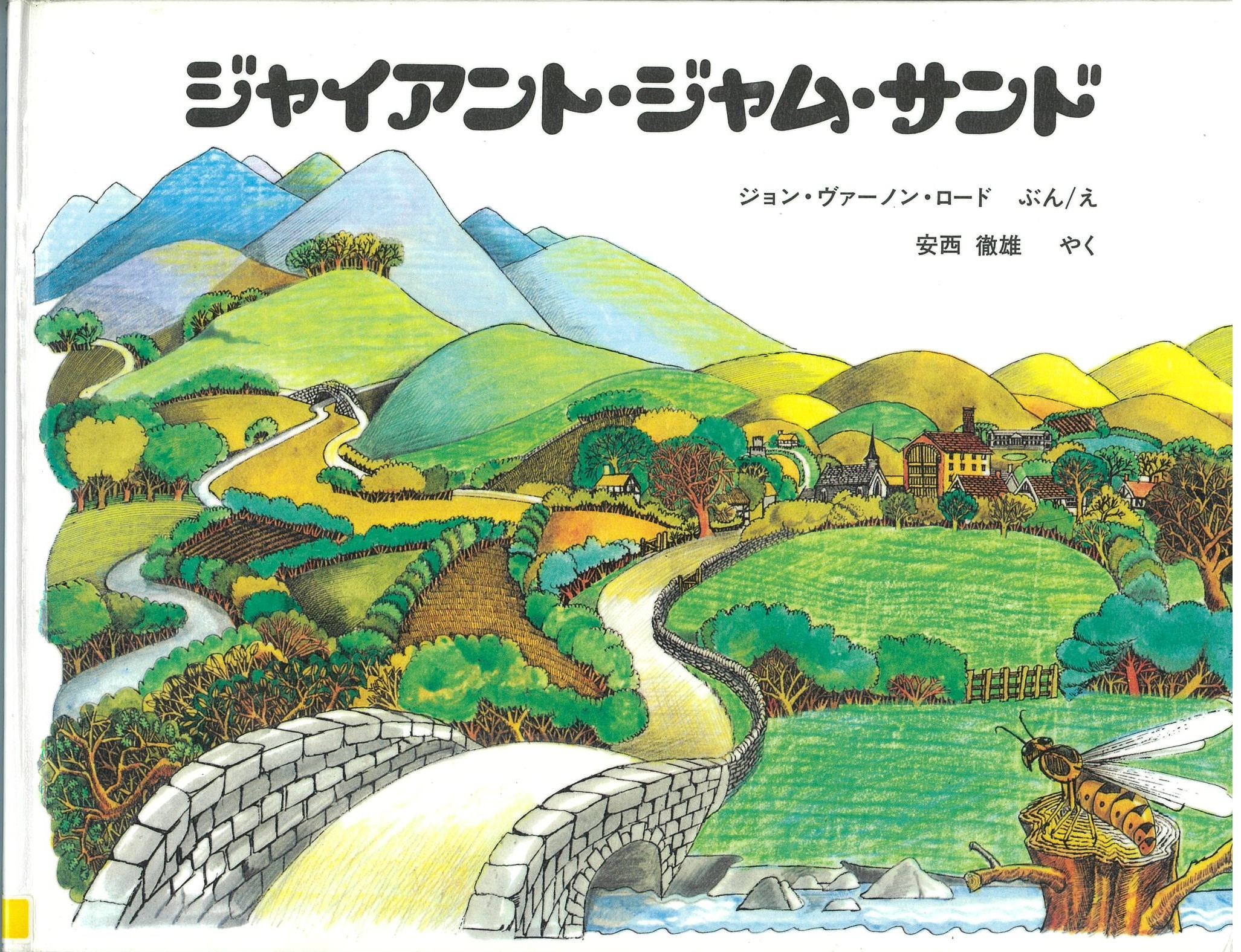 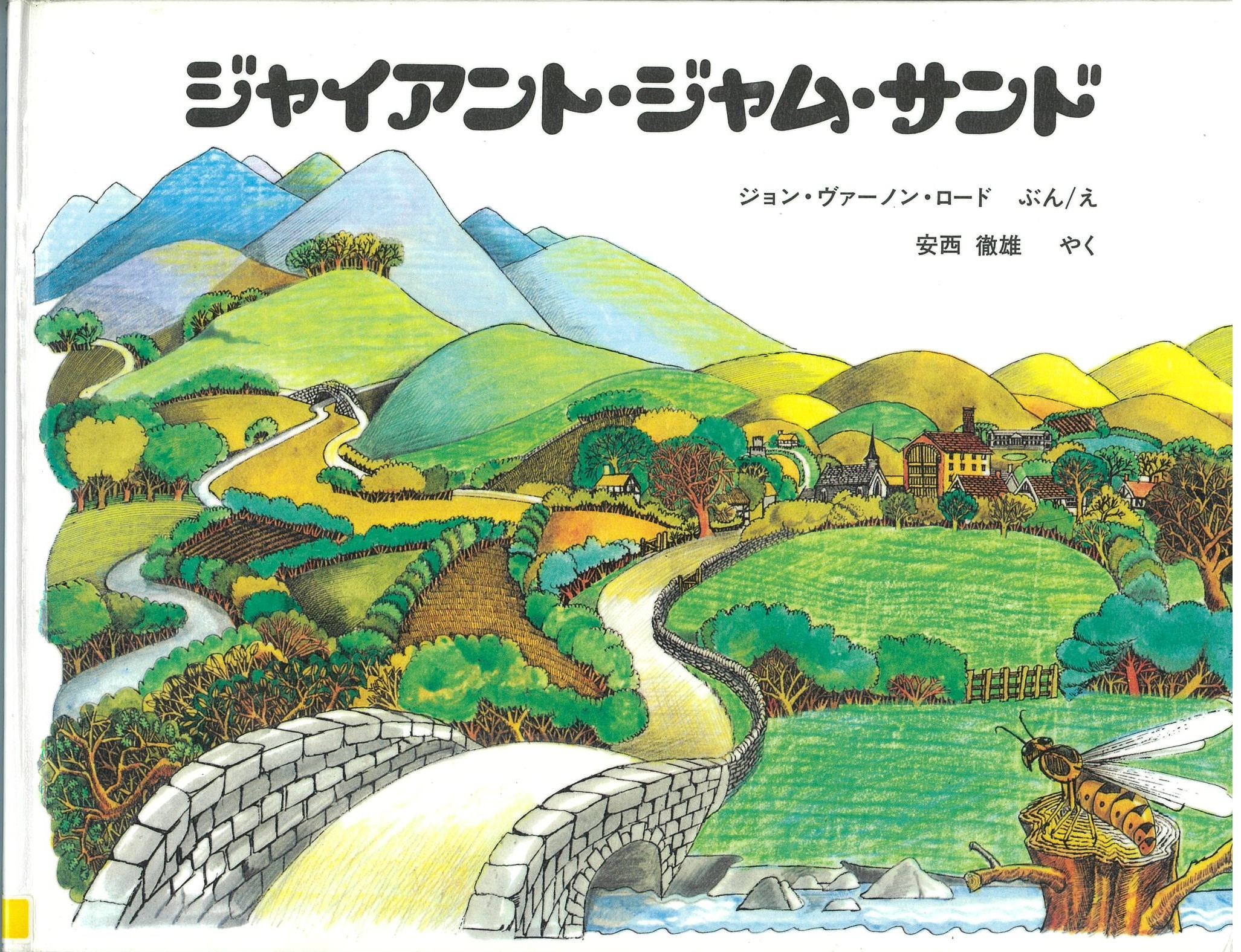 やってハチをたいじするかはなしあいました。そして、ぱんやのおじさんのかんがえにみんなだいさんせいしたのでした。『きょうのおやつはなんだろな？』ふじもと　のりこ／作・絵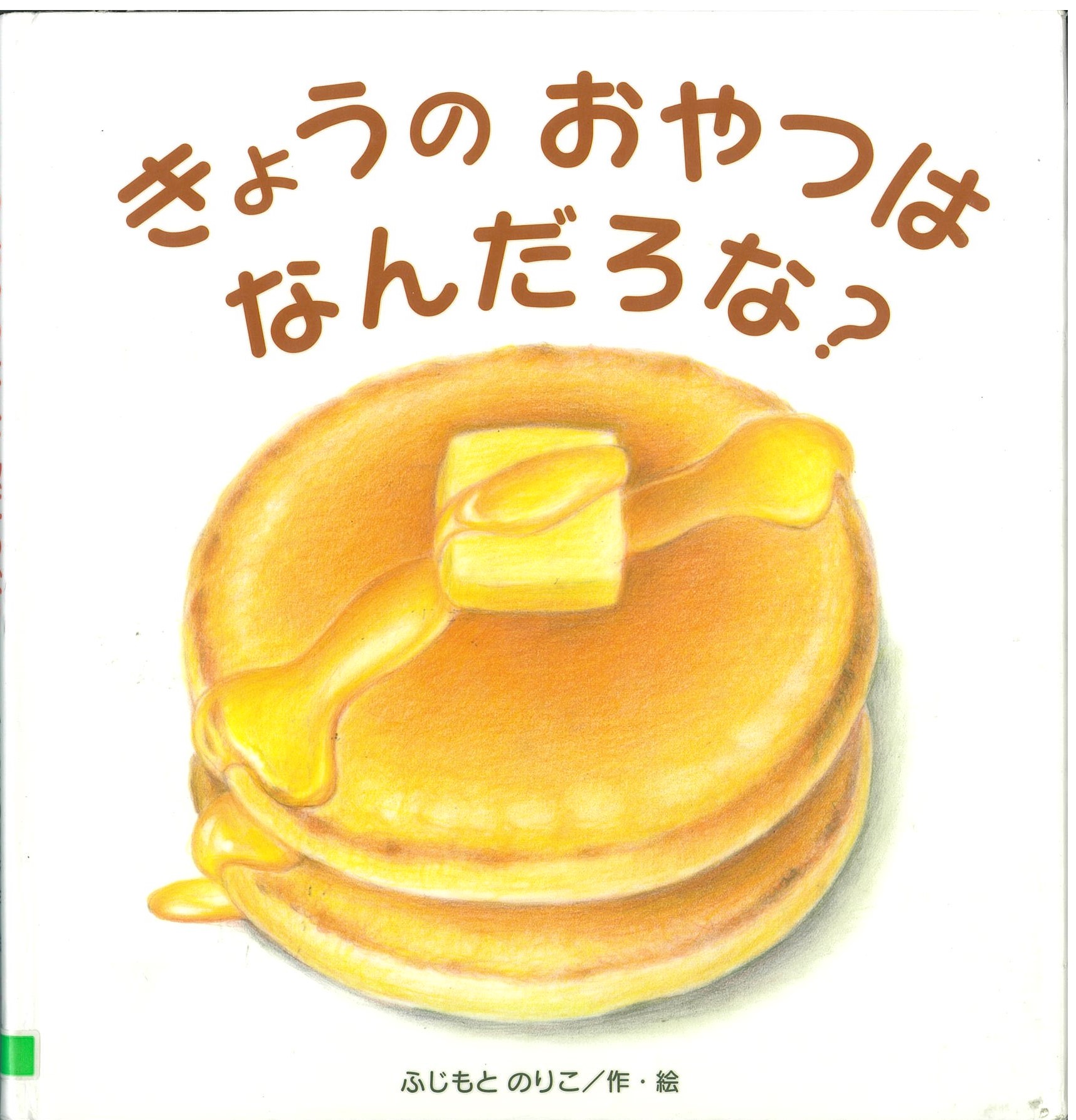 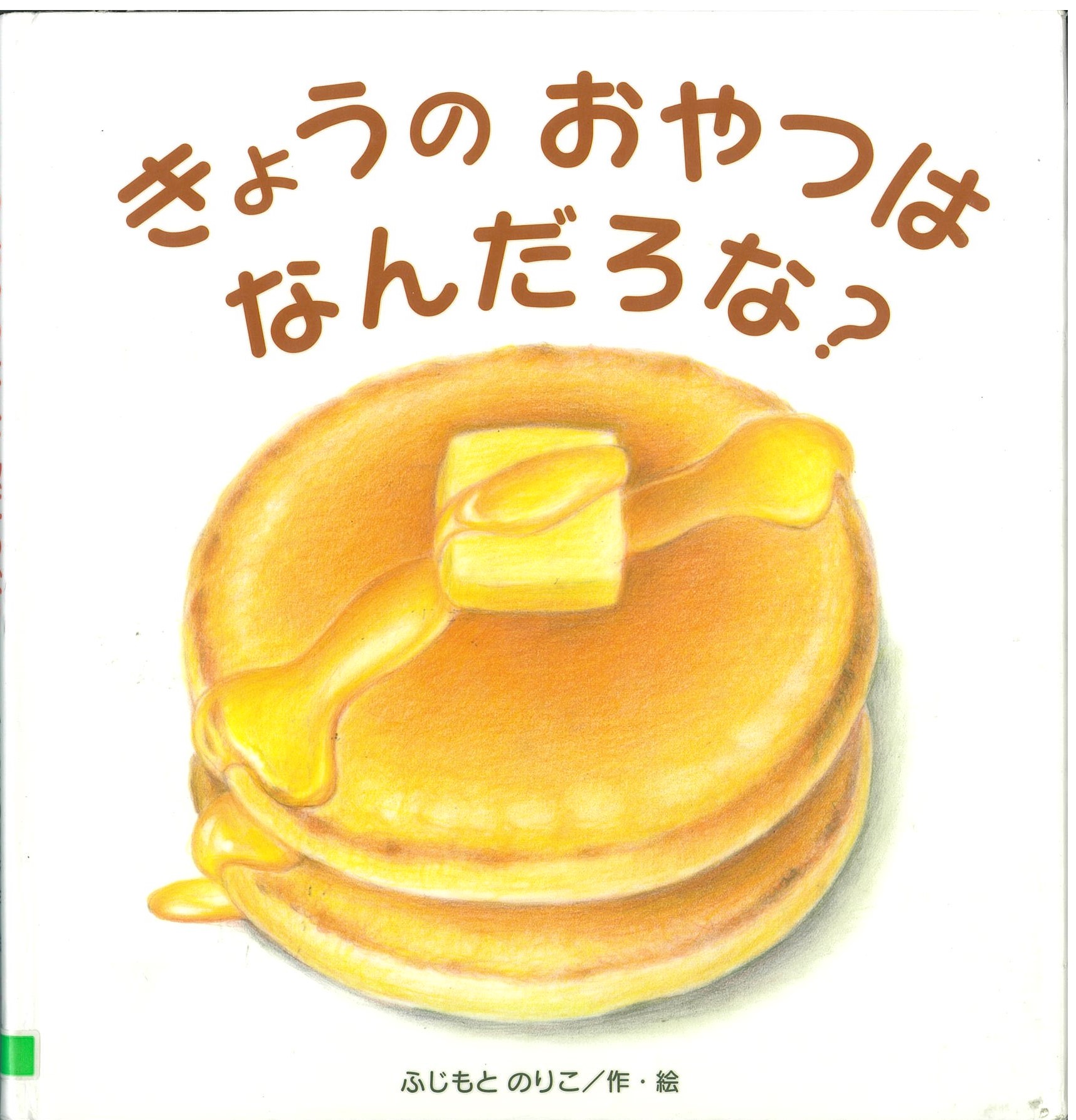 すずき出版（2017年）ママがおいしくしてくれる、きょうのおやつはなんだろな？ふとっちょごろりんさつまいもで、みつがたっぷりだいがくいも。おひさまいろのげんきなにんじんで、にんじんゼリー。つぶつぶいっぱいとうもろこしでぽんぽんはじけるポップコーン。ママのおやつがだーいすき！えほんいろいろ　1５２号　　テーマ　『　ご　ち　そ　う　』　　　　　　　　　　　　　　　　　　　　　　　　　　　　　　　　　　　　　　　　　　　　　　　　　　　202３年１０月えほんいろいろ　1５２号　　テーマ　『　ご　ち　そ　う　』　　　　　　　　　　　　　　　　　　　　　　　　　　　　　　　　　　　　　　　　　　　　　　　　　　　202３年１０月えほんいろいろ　1５２号　　テーマ　『　ご　ち　そ　う　』　　　　　　　　　　　　　　　　　　　　　　　　　　　　　　　　　　　　　　　　　　　　　　　　　　　202３年１０月えほんいろいろ　1５２号　　テーマ　『　ご　ち　そ　う　』　　　　　　　　　　　　　　　　　　　　　　　　　　　　　　　　　　　　　　　　　　　　　　　　　　　202３年１０月えほんいろいろ　1５２号　　テーマ　『　ご　ち　そ　う　』　　　　　　　　　　　　　　　　　　　　　　　　　　　　　　　　　　　　　　　　　　　　　　　　　　　202３年１０月しょめいちょしゃしゅっぱんしゃせいきゅうきごうないようつばきレストランおおたぐろ　まり／さく福音館書店++かぜがつめたくなってきたころ、まっかなつばきのはながさきました。つばきレストランのかいてんです。さっそくおなかをすかせたおきゃくさんがやってきました。つばきのはなは、ゆきがふってもさいていて、あまくておいしいミツをことりたちにふるまっています。きょうのごはん加藤　休ミ／作偕成社ｴﾎﾝ/ｶだいどころからいいにおいがします。きょうのごはんは、　なーに？やきざかな。おとなりさんはカレーライス。やたいでうどんをたべるひとも。いろんなばしょにかくれているねこにも、だいこうぶつのごちそうがまっています。きょうのあなたのごはんは、なーに？てんぱたん　てんぱたん　　ねずみのもちつき梶山　俊夫／再話・絵福音館書店ｴﾎﾝ/ｶやまできをきっていたじいさんが、おひるにむすびをたべようとすると、ねずみがあなからかおをだしました。じいさんはねずみのあなに、むすびをひとつおとしてやります。ねずみは、おれいにごちそうするといって、じいさんをあなのなかにつれていってくれました。ライラックどおりのおひるごはん ～みんなでたべたいせかいのレシピ ～フェリシタ・サラ／作 石津  ちひろ／訳ＢＬ出版ｴﾎﾝ/ｻおひるがちかづいています。ライラックどおりでは、きょうもいいにおいがしてきました。スペインにフランス、ちゅうとうにイギリスなど、せかいじゅうのりょうりをつくっています。みんなでりょうりをもちよってたべましょう。いつでもみんなだいかんげいです。ジャイアント・ジャム・サンドジョン・ヴァーノン・ロード／ぶん・え安西  徹雄／やく　アリス館ｴﾎﾝ/ﾛあるむらに、ハチのたいぐんがとんできました。ピクニックも、はたけしごとも、ハチのせいでめちゃくちゃです。むらびとたちは、どうやってハチをたいじするかはなしあいました。そして、ぱんやのおじさんのかんがえにみんなだいさんせいしたのでした。きょうのおやつはなんだろな？ふじもと　のりこ／作・絵すずき出版Sｴﾎﾝママがおいしくしてくれる、きょうのおやつはなんだろな？ふとっちょごろりんさつまいもで、みつがたっぷりだいがくいも。おひさまいろのげんきなにんじんで、にんじんゼリー。つぶつぶいっぱいとうもろこしでぽんぽんはじけるポップコーン。ママのおやつがだーいすき！